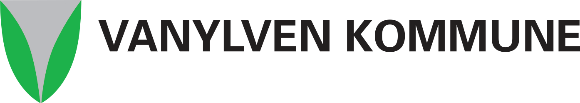 Observasjonsskjema for barn og unge (0-18 år)Du kan nytte skjema som eit hjelpemiddel utan å føre på personalia, men dersom boksen under vert fylt ut skal skjema arkiverast. Kva vanskar har barnet og korleis kjem dei til uttrykk?Nytt eigne ord om kvifor du er uroaKva vanskar har barnet og korleis kjem dei til uttrykk?Nytt eigne ord om kvifor du er uroaKva vanskar har barnet og korleis kjem dei til uttrykk?Nytt eigne ord om kvifor du er uroaKva vanskar har barnet og korleis kjem dei til uttrykk?Nytt eigne ord om kvifor du er uroaKva ressursar har barnet, og korleis kjem dei til uttrykk?Kva ressursar har barnet, og korleis kjem dei til uttrykk?Kva ressursar har barnet, og korleis kjem dei til uttrykk?Kva ressursar har barnet, og korleis kjem dei til uttrykk?Korleis er utviklinga i forhold til barnet sine følelsar?Humør, Sjølvtillit, reaksjonsmåtar ved frustrasjonar, forhold til andre barnKorleis er utviklinga i forhold til barnet sine følelsar?Humør, Sjølvtillit, reaksjonsmåtar ved frustrasjonar, forhold til andre barnKorleis er utviklinga i forhold til barnet sine følelsar?Humør, Sjølvtillit, reaksjonsmåtar ved frustrasjonar, forhold til andre barnKorleis er utviklinga i forhold til barnet sine følelsar?Humør, Sjølvtillit, reaksjonsmåtar ved frustrasjonar, forhold til andre barnKorleis meistrar barnet å delta i sosiale situasjonar?Tilknyting til foreldre og andre vaksne, forhold til andre barnKorleis meistrar barnet å delta i sosiale situasjonar?Tilknyting til foreldre og andre vaksne, forhold til andre barnKorleis meistrar barnet å delta i sosiale situasjonar?Tilknyting til foreldre og andre vaksne, forhold til andre barnKorleis meistrar barnet å delta i sosiale situasjonar?Tilknyting til foreldre og andre vaksne, forhold til andre barnKorleis fungerer barnet i forhold til andre barn på same alder?Interesser, evne til konsentrasjon og planlegging, barnet sin kunnskap om omgjevnadane, språk, motorikk ol.Korleis fungerer barnet i forhold til andre barn på same alder?Interesser, evne til konsentrasjon og planlegging, barnet sin kunnskap om omgjevnadane, språk, motorikk ol.Korleis fungerer barnet i forhold til andre barn på same alder?Interesser, evne til konsentrasjon og planlegging, barnet sin kunnskap om omgjevnadane, språk, motorikk ol.Korleis fungerer barnet i forhold til andre barn på same alder?Interesser, evne til konsentrasjon og planlegging, barnet sin kunnskap om omgjevnadane, språk, motorikk ol.Korleis er den fysiske tilstanden til barnet?Helse, hygiene, påkledning, trøttheit, kosthald ol.Korleis er den fysiske tilstanden til barnet?Helse, hygiene, påkledning, trøttheit, kosthald ol.Korleis er den fysiske tilstanden til barnet?Helse, hygiene, påkledning, trøttheit, kosthald ol.Korleis er den fysiske tilstanden til barnet?Helse, hygiene, påkledning, trøttheit, kosthald ol.Har barnet spesielle særpreg?Har barnet spesielle særpreg?Har barnet spesielle særpreg?Har barnet spesielle særpreg?Kva kompetanse har foreldra med omsyn til barnet sine behov?Er der ressursar i barnet sitt nettverk?Kva kompetanse har foreldra med omsyn til barnet sine behov?Er der ressursar i barnet sitt nettverk?Kva kompetanse har foreldra med omsyn til barnet sine behov?Er der ressursar i barnet sitt nettverk?Kva kompetanse har foreldra med omsyn til barnet sine behov?Er der ressursar i barnet sitt nettverk?Andre kommentararAndre kommentararAndre kommentararAndre kommentararNamn på barnet:Fødselsdato:Ditt namn:	Arbeidsstad:Dato:Signatur: